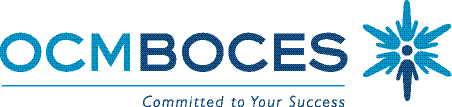 						Special Education CouncilOCM BOCESMarch 14, 20199:00-11:00Main CampusCayuga Conference Room 110 Elwood Davis RoadSusan Johns, ESQ Ferrara Fiorenza PC will be at our April 11th Special Ed Council meeting for a question and answer session please submit question and topics prior to the meeting to bcussen@ocmboces.org WhenWhatResultsWhoHow9:00-9:15SED UpdatesBOCES UpdatesInformation Rosanna GrundHeather Sweet, NYSEDPresentation9:15-10:00Visual Immersion System Information Lisa Miori-Dinneen, Assistant Superintendent for Special Services, Jackie Cullen and Andrea Benz –SLP’s  - Fayetteville-ManliusPresentation10:00-10:10BREAK NetworkingALL10:10-10:40OPWDD Presentation Information Q and Answer Jodi McNally- family Support Liason NYS Office for People with Developmental Disabilities Presentation 10:40-11:00Extended School Year Continuum Resources Program Needs Information Rosanna GrundKaren KochHandouts 